УКРАЇНАЧЕРНІВЕЦЬКА ОБЛАСНА РАДА КЗ «Інститут післядипломної педагогічної освіти Чернівецької області»вул. І. Франка, 20, м. Чернівці, 58000, тел/факс (0372) 52-73-36,  Е-mail: cv_ipo@ukr.net   Код ЄДРПОУ 02125697 Від 30.03.2023  № 01-11/190                                  На № ________від _______Про Всеукраїнську програму ментального здоров’я «Ти як?»На виконання листа ДНУ ІМЗО МОНУ № 21/08-479 від 29.03.2023, повідомляємо вас, що в межах Всеукраїнської програми ментального здоров’я «Ти як?», ініційованої першою леді України Оленою Зеленською, старувала комунікаційна кампанія. Мета кампанії – сприяти формуванню в суспільстві культури піклування про ментальне здоров'я, дати розуміння та показати інструменти, які допоможуть українцям дбати про свій внутрішній стан.У межах кампанії створено спеціальну сторінку: http://howareu.com  (howareu_program), де запропоновані контакти, посилання, поради, продукти, техніки та методики, які допоможуть піклуватися про ментальне здоров'я – своє та людей поруч.Дізнатися більше інформації про ментальне здоров’я можна також на сторінках у соціальних мережах: Facebook – https://www.facebook.com/howareu.program Instagram – https://www.instagram.com/howareu_program YouTube – https://www.youtube.com/@howareu_program Twitter – https://twitter.com/howareuprogram Telegram – https://t.me/howareu_program TikTok – https://www.tiktok.com/@howareu_program Viber –   https://invite.viber.com/?g2=AQAyHzQp6XJwmVCkkkXeWJVdLF8eAQa8Pzq3 NYgcLWJGls3sN3tGibu5P%2BEH0rsbНагадуємо, що Всеукраїнська програма ментального здоров’я «Ти як?», ініційована Оленою Зеленською, має на меті допомогти українцям знайти джерело сили. Джерело внутрішнє, в собі, на рівні усвідомлення й визнання власного психічного стану та хоча б приблизної оцінки ступеня його кризовості. Піклування про ментальне здоров'я має стати звичною відповідальністю кожного. Також необхідно створити систему сервісів і послуг, які зможуть різними засобами та дієвими механізмами підтримати людину, коли вона не справляється самостійно. Розробку та впровадження Всеукраїнської програми ментального здоров’я координує МОЗ України. Всесвітня організація охорони здоров’я – експертний партнер, виконавчий партнер – громадська організація «Безбар’єрність». Майданчиком для розробки та ухвалення рішень є Міжвідомча координаційна рада при Кабінеті Міністрів України. Комунікаційна кампанія реалізується за підтримки Агентства США з міжнародного розвитку (USAID).Зважаючи на вищезазначене, просимо керівників закладів освіти довести до відома цю інформацію фахівцям психологічної служби, педагогам та сприяти її розповсюдженню серед усіх учасників освітнього процесу.В.о. директора  Інституту                                                       Наталія КУРИШДіана Романовська, 0509696341РоксоланапГречко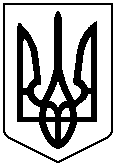 